Изучение содержания витамина Р (биофлавоноидов)  в продуктах растительного происхожденияВВЕДЕНИЕЗдоровье человека зависит от состояния капилляров, так как у нас с возрастом капиллярное русло начинает попросту пересыхать, они не могут нормально выполнять свою работу по доставке питательных веществ и кислорода к клеткам. И как бы не работали все остальные системы, клетки начинают задыхаться. Сначала могут кровоточить десна, появляются кровоизлияния в коже и слизистых оболочках; человек становится ослабленным и вялым, быстро утомляется при любых нагрузках; при ходьбе болят ноги, при работе руками – плечи, нарушается деятельность щитовидной железы. Такое состояние может возникнуть после зимы, когда не хватает самых необходимых витаминов.Одним из таких витаминов является витамин Р. Впервые о нем упоминается в начале 20 века. В 1936 г. Американский биохимик венгерского происхождения, позже лауреат Нобелевской премии (1937 г.) Альберт Сент-Дьердьи из лимона и перца, получил вещество, которое способствовало укреплению капилляров и повышало противоцинготную активность аскорбиновой кислоты.  Это и был витамин Р, который тогда назвали «Фактором проницаемости капилляров», а его способность улучшать функцию сосудистой стенки – P-витаминной активностью. Человек не способен синтезировать биофлавоноиды. Их поступление в наш организм происходит с пищей. По своей природе витамин Р относится к водорастворимым витаминам, растворяясь в воде он поступает в организм и выводится из него.  В связи с этим человек не может накапливать избыточное количество водорастворимых витаминов, поэтому их постоянно необходимо пополнять [2].Актуальность работы: В наше время широко распространены вирусные заболевания. Вирусные инфекции повышают сосудистую проницаемость, делая их более ломкими и уязвимыми. Основная функция витамина Р это укреплять стенки сосудов и капилляров, благодаря этому применение его будет очень полезно в целях профилактики и лечения от любого типа ОРВИ.Объекты исследования: плоды: лимона, грейпфрута, яблони, перца и корнеплоды моркови.Предмет исследования: содержание биофлавоноидов (витамина Р) в продуктах растительного происхождения.Цель работы: определение содержания водорастворимого витамина Р в продуктах растительного происхождения. Данная цель реализуется с помощью следующих задач:1.Выявить методы определения биофлавоноидов; 2.Определить качественное и количественное содержание водорастворимого витамина Р в продуктах растительного происхождения.3.Провести сравнительный анализ содержания витамина Р в продуктах растительного происхождения.            Гипотеза исследования: мы предполагаем, что наибольшее количество витамина Р содержится в перце и лимоне.          Методы исследования: 	*Аналитический метод изучения научной литературы;	*Описательный метод;	*Сравнительно – аналитический метод.Новизна работы заключается в следующем: определении количества биофлавоноидов в часто потребляемых продуктах растительного происхождения.Практическая значимость: выявление продуктов питания с наибольшим содержанием витамина Р.ТЕОРЕТИЧЕСКОЕ ИССЛЕДОВАНИЕ1.1 Общие сведения о витаминахВитамины – группа низкомолекулярных органических соединений относительно простого строения и разнообразной химической природы. Витамины необходимы для участия в химических превращениях. Они оказывают регулирующее влияние на обмен веществ и тем самым обеспечивают нормальное течение практически всех биохимических и физиологических процессов в организме. Витамины являются незаменимыми пищевыми веществами, так как большинство витаминов не синтезируется организмом человека или синтезируется в недостаточном количестве и должны поступать с пищей. Известно 13 витаминов. Некоторые витамины принимают участие в синтезе ферментов: являются коферментами или их предшественниками - это витамины группы В, биотин, пантотеновая кислота, фолиевая кислота. Есть витамины, которые участвуют в синтезе гормонов (витамины-прогормоны): витамин Д, А, К. Также есть витамины – антиоксиданты, которые борются с повреждающим действием свободных радикалов: витамин А, С, Е, липоевая кислота. Несмотря на важность витаминов в обмене веществ, они не являются источником энергии для организма.Витамины классифицируются на два вида: водорастворимые и жирорастворимые.Водорастворимые витамины — это витамины, которые поступают в организм с пищей, растворяются в воде и выводятся из организма. По этой причине наш организм не может хранить избыточное количество таких витаминов для последующего использования и их нужно постоянно пополнять.К водорастворимым витаминам относятся: витамины С, В1, В2, В3 (РР), В6, В12, фолиевая кислота, пантотеновая кислота и витамин Р (биофлавоноиды). Их основная особенность – не накапливаться в организме совсем либо их запасов хватает на очень непродолжительное время [9]. Витамины А, D, К, Е причислены к жирорастворимым, они скапливаются в жировой ткани, и тканях печени. Из-за этой особенности чаще встречается перенасыщение жирорастворимыми витаминами и дефицит водорастворимых витаминов.Концентрация витаминов в тканях и суточная потребность в них невелики, но при недостаточном поступлении витаминов в организме наступают характерные и опасные патологические изменения (заболевания). С нарушением поступления витаминов в организм связаны 3 принципиальных патологических состояния: отсутствие витамина — авитаминоз, недостаток витамина — гиповитаминоз, избыток витамина — гипервитаминоз [3].1.2 Химическая классификация биофлавоноидов Флавоноиды  - фенольные соединения, содержащие в своей структуре фрагмент дифенилпропана (С6-С3-С6) и представляющие собой чаще всего производные 2- фенилхромана (флаван) или 2-фенилхромона (флавон). Термин «флавоноид» был предложен в 1949 году английским ученым Гейссманом более века спустя после выделения первого флавоноида кверцетина (Quercus) не только для флавонов — веществ желтого цвета, но и для других соединений флавоноидной природы, имеющих иную окраску — белую или бесцветную (флаваноны), оранжевую (ауроны, халконы), красную, малиновую, синюю (антоцианы). Химическая классификация флавоноидов основана на трех основных признаках: • степень окисленности кольца С или пропанового фрагмента; • величина гетероцикла (С); • положение бокового фенила [6].1.3 Витамин Р Витамин Р (биофлавоноиды) — это природные соединения, которые объединяют в себе ряд биологически активных веществ около 150, а именно гесперидин, рутин и кверцетин. Ученые открыли этот элемент в процессе изучения проницаемости сосудов при нехватке аскорбиновой кислоты в организме. Из-за того, что витамин Р отчасти покрывает потребность организма в витамине С, у него есть еще дополнительное имя витамин С2 или С-комплекс. Однако, более употребляемое название «рутин» несмотря на то, что рутин – это только один из многих веществ, которые относятся к группе флавоноидов. Название вещества произошло от первой буквы термина «permeability» (в пер. проницаемость), так как собственно понижение проницаемости сосудов и является главной характеристикой для витамина Р. Витамин Р является группой витаминоподобных веществ  разного строения, которые содержат в своем основании бензапироновое кольцо, объединенное с гидроксилированным фенолом, при этом есть метильные группы, производные разных остатков сахаров (рамноза, глюкоза и др.).  Строение витамина Р представлено на рис. 1.1 [4, с.18].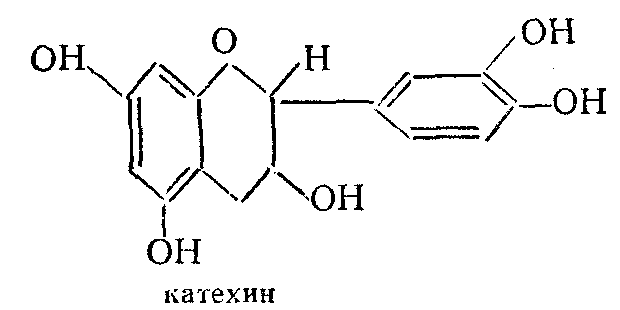 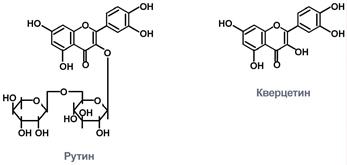 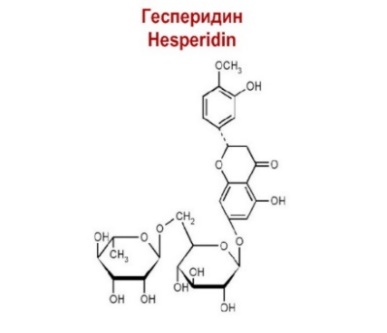                                    Рис.1.1 - Строение витамина Р Основные функции витамина Р — укрепление капилляров и снижение проницаемости сосудистой стенки. Кроме этого, биофлавоноиды активизируют окислительные процессы в тканях, влияют на работу эндокринных желез, а также способствуют накоплению в тканях витамина С. Строгая дозировка потребления витамина Р не установлена. Чаще всего, врачи рекомендуют потреблять не менее 25 миллиграмм витамина в день. При физических нагрузках суточная норма увеличивается. Так для спортсменов рекомендуется от 60 до 100 миллиграммов в день, в зависимости от вида спорта. Для лечения заболеваний, связанных с проницаемостью капилляров, раком, кровоточивостью десен норма варьируется от 100 до 200 миллиграмм в сутки. Лучше всего свои свойства витамин Р проявляет в связке с витамином С [7].1.4 Распространение флавоноидов Биофлавоноиды — элементы, которые в достатке содержатся в различных продуктах питания, в первую очередь — в цитрусовых. Стоит знать, что после заморозки витамин Р не сохраняется. Кроме того, он разрушается под действием: открытого воздуха, табачного дыма, света, воды, продолжительной тепловой обработки.Все продукты с ним условно делятся на две категории:1. Растительные источники: овощи (томаты, капуста, зеленый салат), фрукты (абрикосы, виноград), ягоды (черешня, голубика, смородина, малина), зелень (укроп, петрушка, кинза), цитрусовые (грейпфрут, апельсин, лимон), напитки (вино, живое пиво, кофе и чай), шоколад, черный (горький).2. Животные источники. Рассматривая, в каких продуктах содержится рутин, нельзя не упомянуть интересную вещь. В продуктах животного происхождения биофлавоноидов нет вовсе. Вот почему люди, в рационе которых недостаточно ягод, фруктов и овощей, просто обязаны включать в питание специальные добавки.Все продукты, в составе которых содержатся биофлавоноиды, лучше принимать свежими и желательно без тепловой обработки.Количественное содержание витамина Р в чае варьирует от 18 до 32мг% на 100г продукта. В зеленом чае витамина Р содержится почти в 2 раза больше, чем в черном. Различные сорта зеленого чая можно рекомендовать к употреблению как дополнительный источник витамина Р [5].1.5 Физико-химические свойства Большинство флавоноидов - твердые кристаллические вещества с определенной температурой плавления, не имеющие запаха. Окрашены в желтый цвет (флавоны, флавонолы, халконы, ауроны) или бесцветные (катехины, лейкоантоцианидины, флаваноны, изофлавоны). Наиболее яркие оттенки свойственны антоцианам, которые придают растительным тканям красную или синюю окраску в зависимости от рН среды. В кислой среде они имеют красный цвет (соли катионов), в щелочной - синий (соли анионов) [8].2 ОБЬЕКТЫ И МЕТОДЫ ПРАКТИЧЕСКОГО ИССЛЕДОВАНИЯ2.1 Объекты и предмет исследованияОбъектами исследования данной работы являются плоды: лимона, грейпфрута, яблони, перца и корнеплоды моркови.Предметом исследования является содержание витаминов Р в продуктах растительного происхождения.2.2 Методы исследованияКачественный метод определения витамина Р представлен цветными реакциями.  Количество витамина Р - определяли методом титрирования. В основу этого метода положена способность биофлавоноидов окисляться марганцовокислым калием.2.2.1 Качественный метод определения витамина РОборудование и материалы:1.пробирки и штативы для пробирок,2. дистиллированная вода, 3. колбы, 4. воздушный холодильник, 5.водные экстракты: лимона, яблока, грейпфрута, перца, моркови; 6.1% раствор хлорида железа (III); 7.магний металлический, лента или порошок; 8.соляная кислота, концентрированная (20 = 1,188).Ход работы: 1. Приготовление водного экстракта: навески продуктов массой (25г) перенесли в конические колбы, залили кипящей водой V 200 мл. Колбы закрыли воздушным холодильником и кипятили в течение 5 мин. Остудили, отфильтровали и измерили получившийся объем экстракта. 2. Качественное определение биофлавоноидов:2.1 В пробирки с водными экстрактами объемом 1 мл добавили несколько капель 1% FeCI3. Флавонолы образуют комплексы, окрашенные в зеленый цвет, а флаваноны – комплексы, окрашенные в коричневый. 2.2 В пробирки с водными экстрактами объемом 1 мл добавили кусочек магниевой ленты и 3 капли концентрированной соляной кислоты. Для ускорения реакции смесь нагревали на водяной бане. Флавонолы, флаваноны и флавоны при восстановлении магнием дают красное или оранжевое окрашивание.
2.2.2 Количественный метод определения витамина РОборудование и материалы:1. водные экстракты и соки: лимона, яблока, грейпфрута, перца, моркови; 2. 0,1 н раствор перманганата калия KМnO4, 3. бюретка для титрования, 4. конические колбы, 5. мерные цилиндры, 6. индигокармин,7. 0.1н раствор щавелевой кислоты, 8. дистиллированная вода.Ход работы: Приготовление водного экстракта: навески продуктов массой (25г) перенесли в конические колбы, залили кипящей водой V 200 мл. Колбы закрыли воздушным холодильником и кипятили в течение 5 мин. Остудили и измерили получившийся объем экстракта.Приготовление сока:мелко измельченные продукты отжимали и фильтровали, измерили объем.25 г. яблока -  15 мл свежевыжатого сока25 г. перца -  17 мл свежевыжатого сока25 г. грейпфрута -  21 мл свежевыжатого сока25 г. лимона -  20 мл свежевыжатого сока25 г. моркови -  14 мл свежевыжатого сокаПриготовление 0,1н раствора KМnO4:KМnO4 массой 1,58 г. растворяли в прокипяченной и остуженной дистиллированной воде в мерной колбе емкостью 500 мл, раствор довели до метки той же водой. Поправку на титр раствора KМnO4 устанавливали по щавелевой кислоте. Бюретку для титрования заполняли рабочим раствором KМnO4.4.2 В колбу для титрования вносили 10 мл 1 М раствора серной кислоты, нагревали ее на водяной бане до 70-80.   	4.3 Добавляли в нее 10 мл стандартного раствора H2C2O4 * 2H2O и титровали горячую смесь раствором KМnO4. Титрование заканчивали при появлении бледно розовой окраски, устойчивой в течении 30 секунд. 	Титрование повторяли до получения трех сходящихся результатов. По результатам титрования рассчитывали нормальность раствора KМnO4 и коэффициент поправки по формулам:С экв(KМnO4) = 				(1)К (KМnO4) =   					(2)Приготовление индикатора (раствор индигокармина): 0,5 г индигокармина растирали в фарфоровой ступке и растворяли в 25 мл концентрированной серной кислоты. Раствор перенесли в мерную колбу емкостью 500 мл и довели водой до метки, затем отфильтровали через бумажный складчатый фильтр. 6. Титрование экстракта биофлавоноидов.В колбу наливали 100 мл дистиллированной воды, 5 мл раствора индигокармина и 2 мл экстракта исследуемого продукта (пипеткой). Раствор в колбе, окрашенный в синий цвет, титровали 0,1н раствором марганцовокислого калия до появления желтого окрашивания. Раствор марганцовокислого калия прибавляли небольшими порциями, постоянно перемешивая жидкость в колбе. Одновременно провели контрольное титрование: в колбу налили 100 мл дистиллированной воды, 5 мл раствора индигокармина и титровали 0,1 н раствором перманганата. Опытное и контрольное титрования повторяли 3-4 раза. Суммарное содержание веществ Р-витаминного действия в исследуемых продуктах (в процентах) вычисляли по формуле:                                                                     (3) где, а — количество 0,1 н раствора KМnO4, израсходованное на титрование опытного раствора, мл; b — то же для контрольного опыта; К— поправка на титр 0,1 н раствора марганцовокислого калия; 0,0064 — количество чайного танина, окисляемое 1 мл 0,1 н раствора KМnO4, г; V1 — объем экстракта исследуемого продукта, мл; V2 — количество экстракта, взятое для титрования, мл; d — навеска исследуемого продукта, г [1, с.50].3 РЕЗУЛЬТАТЫ ПРАКТИЧЕСКОГО ИССЛЕДОВАНИЯ3.1 Качественное определение витамина РВ ходе проделанной работы по качественному определению витамина Р мы наблюдали цветные реакции с магнием и соляной кислотой, с хлоридом железа(III). ( ПРИЛОЖЕНИЕ А) Результаты окрашивания биофлавоноидов в исследуемых продуктах   отражены в таблице 3.1.Таблица 3.1- Качественное определение витамина РПроведя анализ полученных данных можно предположить, что в плодах перца, лимона, яблока и корнеплодах моркови больше флавонолов (становление зеленой окраски раствора), а в грейпфруте флаванонов (коричневое окрашивание).Согласно тому, флавоноиды при восстановлении магнием дают красное или оранжевое окрашивание, то проведя анализ растворов с нашими продуктами можно предположить их наличие исследуемых овощах и фруктах.3.2 Количественное определения витамина РУстановили концентрацию раствора KМnO4, используя формулу 1. Результаты отображены в таблице 3.2.Таблица 3.2 - Результаты титрования и нормальность раствора KМnO4.Используя формулу 2 определили коэффициент поправки К необходимый для вычисления количества биофлавоноидов в продуктах питания.К (KМnO4) =   1Результаты титрования биофлавоноидов отображены в таблице 3.3.Результаты окрашивания титруемых водных экстрактов и соков. (ПРИЛОЖЕНИЕ Б) Таблица 3.3 - Объем  KМnO4, мл расходованный на титрование.          Используя формулу 3 рассчитали количество биофлавоноидов в исследуемых продуктах, которые представлены в таблице 3.4.Таблица 3.4 - Содержание биофлавоноидов в продуктах растительного происхождения в испытуемой массе и на 100г продукта.Исходя из результатов в водных экстрактах мы не смогли определить количество биофлавоноидов, так как раствор очень разбавлен и термически обработан поэтому их количество невелико. Проведя анализ качественных реакций мы доказали наличие биофлавоноидов в наших продуктах и в связи с этим мы проверили свежевыжатые и разбавленные соки на содержание витамина Р. Наибольшее содержание биофлавоноидов показали свежевыжатые соки, в разбавленных соках их содержания меньше. В исследуемых продуктах лидером по содержанию биофлавоноидов является перец. Наименьшее количество витамина Р содержится в моркови. Это отображено в приложении В.ЗАКЛЮЧЕНИЕПо результатам исследований можно сделать следующие выводы:1) были выявлены методы определения биофлавоноидов: качественный метод определения витамина Р представлен цветными реакциями, количественное определение титрованием; 2) определили качественное и количественное содержание водорастворимого витамина Р в продуктах растительного происхождения: в плодах перца, лимона, яблока и корнеплодах моркови больше флавонолов, а в плодах грейпфрута флаванонов. Проведя анализ качественных реакций мы доказали наличие биофлавоноидов в наших продуктах. Наибольшее содержание биофлавоноидов показали свежевыжатые соки, в разбавленных соках их содержания меньше. 3) провели сравнительный анализ содержания витамина Р в продуктах растительного происхождения. В исследуемых продуктах лидером по содержанию биофлавоноидов является перец. Наименьшее количество витамина Р содержится в моркови.   Из этого следует, что наибольшим количеством биофлавоноидов обладают свежие продукты, чем водные экстракты этих продуктов. В своей работе мы предполагали, что наибольшее количество витамина Р содержится в перце и лимоне. Таким образом, предполагаемая гипотеза частично подтвердилась: среди исследуемых продуктов наибольшее содержание биофлавоноидов в перце, в лимоне их среднее количество. 	В дальнейшем мы планируем расширить количество исследуемых овощей и фруктов, провести исследование спиртовых экстрактов продуктов и изучить содержание  витамина Р, используя хроматографические методы идентификации флавоноидов.СПИСОК ИСПОЛЬЗОВАННЫХ ИСТОЧНИКОВ[1] Бобрик Т.В., Тороп Е.И. Витаминология. Практическое пособие по выполнению лабораторных работ[Текст]- Г, 2004, с.59 [2] Важность витамина P. [Электронный ресурс]. - Режим доступа https://flavitax.jimdo.com. Дата доступа: 20.12.2019[3] Влияние витамина Р. [Электронный ресурс]. - Режим доступа http://admsysert.ru/info/zashchita-prav-potrebiteley/2517. Дата доступа:22.12.2019[4] Коноплева М.М. Фармакогнозия: природные биологически активные вещества. Учебное пособие [Текст] –В, 2007. - с.273[5] Определение содержания витамина Р в чае [Электронный ресурс]. - Режим доступа: http://mgk.olimpiada.ru/media/work/26218/витамин_Р.pdf. Дата доступа: 24.12.2019[6]Понятие флавоноидов. [Электронный ресурс].- Режим доступа  https://works.doklad.ru/view/4VwUIFvheTQ/all.html . Дата доступа:12.09 2020[7] Рутин в продуктах питания. [Электронный ресурс]. - Режим доступа http://caninavit.ru/vidy/rutin-v-produktah-pitaniya-tablitsa.html. Дата доступа: 03.032020[8] Физико-химические свойства биофлавоноидов. [Электронный ресурс].- Режим доступа https://studopedia.ru/4_146416_fiziko-himicheskie-svoystva.html. Дата доступа: 15.03.2020[9] Флавоноиды. [Электронный ресурс]. - Режим доступа https://ru.wikipedia.org/wiki/ Дата доступа: 14.03.2020ПРИЛОЖЕНИЕ А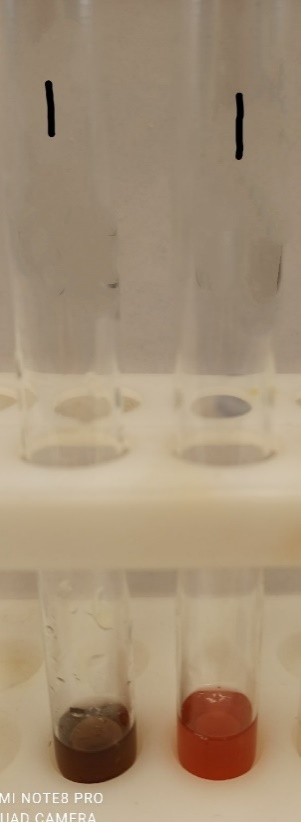 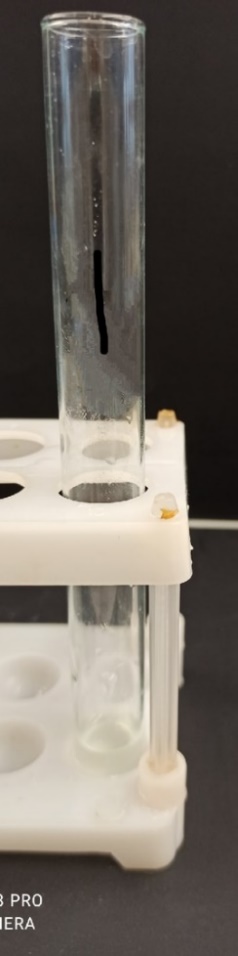 Рис.1.1- Водный экстракт грейпфрута           Рис.1.2- Качественные реакции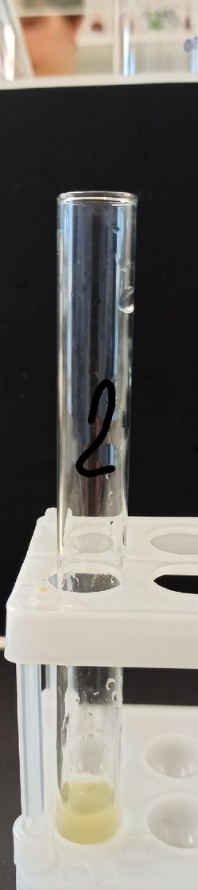 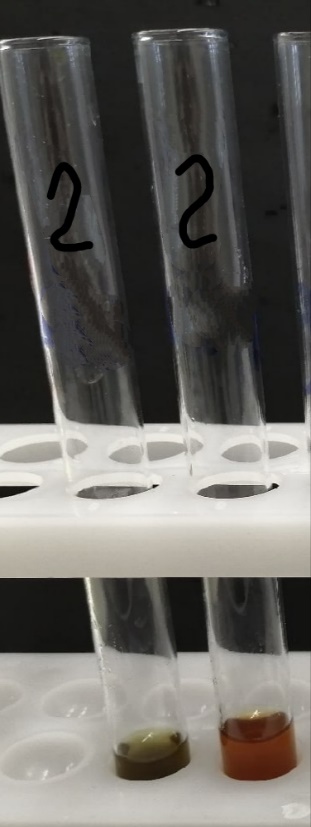 Рис.2.1- Водный экстракт лимона             Рис.2.2-  Качественные реакции                                                                                                                  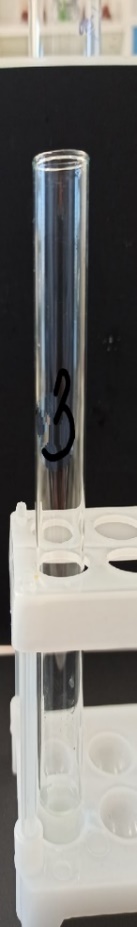 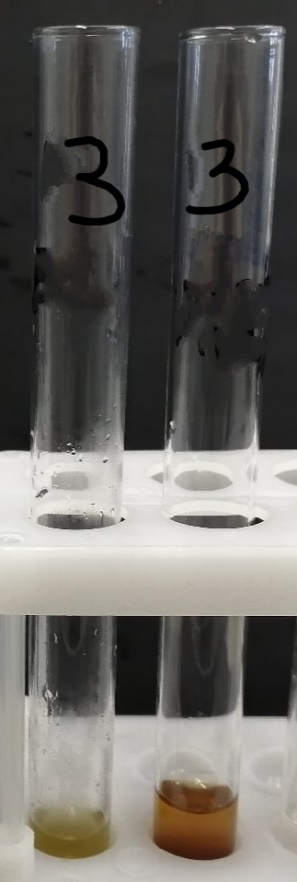 Рис.3.1 -  Водный экстракт яблока                    Рис.3.2 - Качественные реакции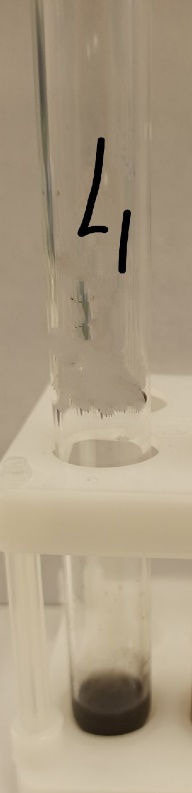 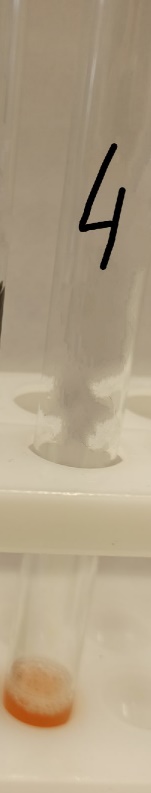 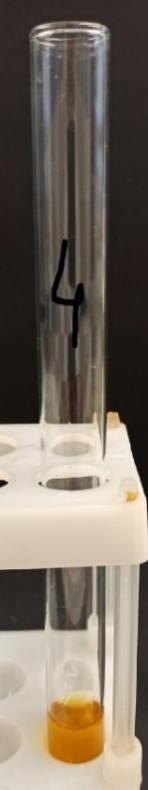 Рис.4.1- Водный экстракт моркови              Рис.4.2-  Качественные реакции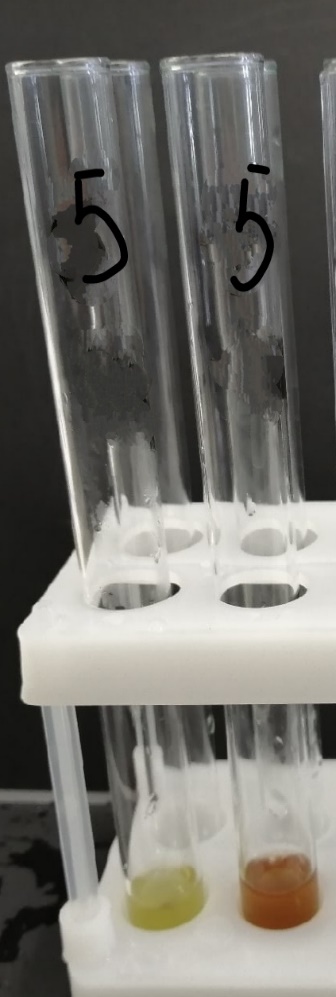 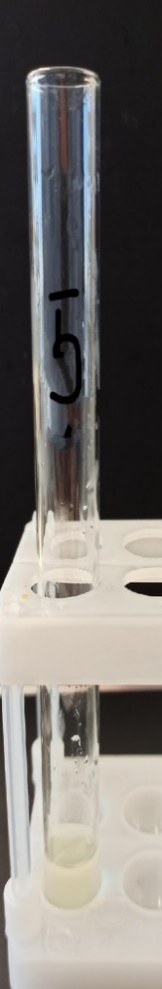 Рис.5.1- Водный экстракт перца                Рис.5.2 -Качественные реакции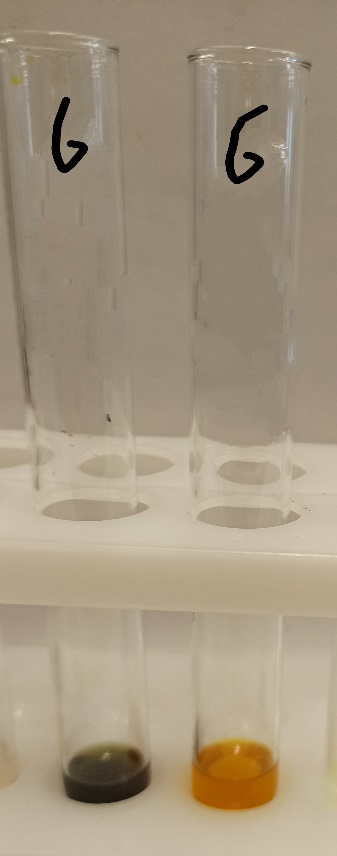 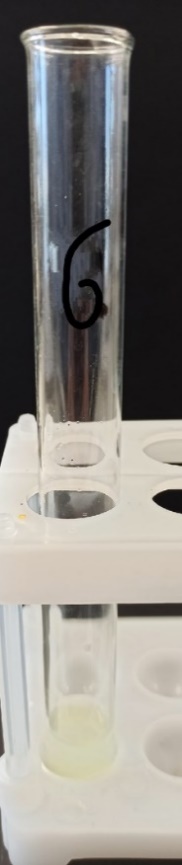 Рис.6.1 -Водный раствор рутина                  Рис.6.2- Качественные реакцииПРИЛОЖЕНИЕ Б.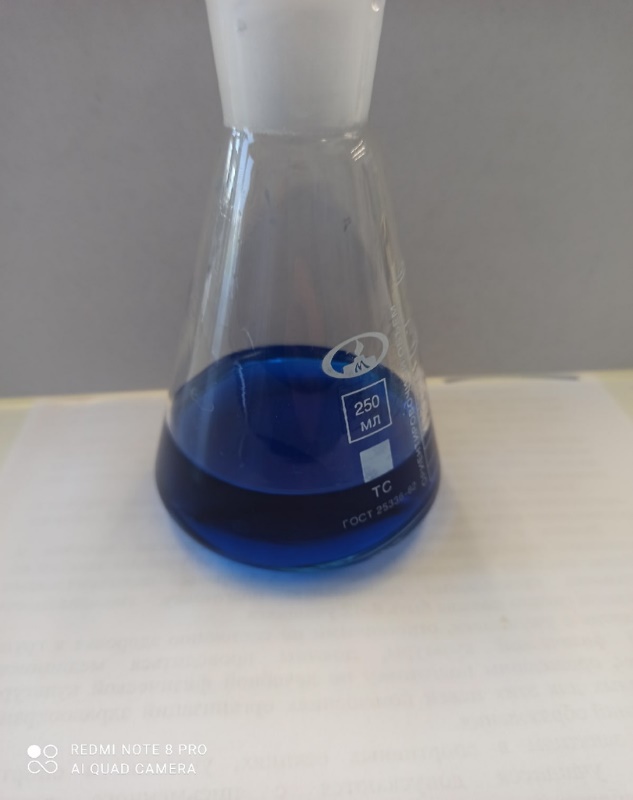 Рис.1- Водный экстракт до титрования 
Рис.2- Водный экстракт после титрования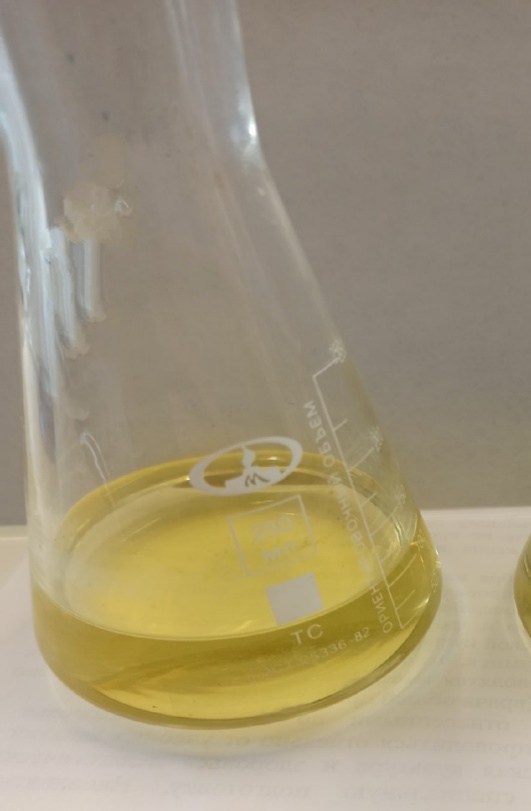 ПРИЛОЖЕНИЕ ВРис.1 - График содержания биофлавоноидов (%) в продуктах растительного происхождения на 25 г. продуктаРис.2 – График содержания биофлавоноидов (%) в продуктах растительного происхождения на 100 г. продуктаСодержаниеВВЕДЕНИЕ…………………………………………………………………….31 ТЕОРЕТИЧЕСКОЕ ИССЛЕДОВАНИЕ……………………………………51.1 Общие сведения о витаминах…………………………………………….51.2 Химическая классификация биофлавоноидов……………………...........61.3 Витамин Р .....................................................................................................61.4 Распространение флавоноидов ...................................................................81.5 Физико-химические свойства......................................................................82 ОБЬЕКТЫ И МЕТОДЫ ПРАКТИЧЕСКОГО ИССЛЕДОВАНИЯ............102.1 Объекты и предмет исследования..............................................................102.2 Методы исследования..................................................................................102.2.1 Качественный метод определения витамина Р.......................................102.2.2 Количественный метод определения витамина Р...................................113 РЕЗУЛЬТАТЫ ПРАКТИЧЕСКОГО ИССЛЕДОВАНИЯ...........................143.1 Качественное определение витамина Р......................................................143.2 Количественное определения витамина Р..................................................15ЗАКЛЮЧЕНИЕ..................................................................................................17СПИСОК ИСПОЛЬЗОВАННЫХ ИСТОЧНИКОВ........................................18ПРИЛОЖЕНИЕ А..............................................................................................19ПРИЛОЖЕНИЕ Б..............................................................................................22ПРИЛОЖЕНИЕ В..............................................................................................23Водный экстракт продуктаРезультат реакциис хлоридом железа(III), окрашиваниеРезультат реакциимагнием и соляной кислотой,окрашиваниеРутинзеленый цветкрасный цветЯблокосветло-зеленого цветакрасный цветЛимонтемно-зеленого цветакрасный цветПерецзеленый цветкрасный цветМорковьзеленый цветкрасно-оранжевый цветГрейпфруткоричневый цветкрасный цветV H2C2O4 * 2H2O,млV(KМnO4),млVср(KМnO4),млСн (KМnO4),моль-экв/л10,010,010,010,09,89,79,80.1название продуктовVср(KМnO4),млводный экстрактVср(KМnO4),млразбавленный сокVср(KМnO4),млсвежевыжатый сокVср(KМnO4),млконтрольное титрованиеперец0,41,220,4лимон0,40,610,4грейпфрут0,40,71,10,4морковь0,40,40,750,4яблоко0,40,50,80,4 Название продуктаводный экстракт,%водный экстракт,%разбавленный сок,%разбавленный сок,%свежевыжатый сок, %свежевыжатый сок, % Название продуктав 25гв 100гв 25гв 100гв 25гв 100гперец001,746,963,4813.92лимон000,512,041,536,14яблоко000,190,760,763,04грейпфрут000,83,21,887,52морковь00000,622,5